Stimmen der deutschen Minderheit: Historische SchlaglichterKiew, den 08.09. -14.09.2019Die Arbeitssprache von dem Seminar ist Deutsch. Für die Detailplanung möchten wir Sie bitten, Ihre Deutschkenntnisse einzustufen.Meine Deutschkenntnisse sind	  C1 und höher (sehr gut) 	  B2 (gut)   Gehören Sie zur deutschen Minderheit?	  Ja 	  NeinMit der Anmeldung zu der Veranstaltung erkläe ich mich einverstanden, mit der Aufnahme meiner Daten in die Teilnehmerliste, die den Seminarteilnehmer*inenn zur Verfügung gestellt wird,mit der Aufnahme  von Fotos und Videosequenzen, die zu Zwecken der Öffentlichkeitsarbeit genutzt werden.:	  ja       nein_________________________________			______________________________________          Ort, Datum						                  Unterschrift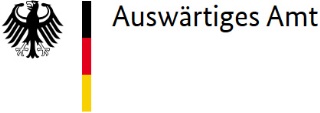 Bitte senden Sie diese Anmeldung bis zum 9.08.2019 ausgefüllt zurück an: e-Mail: projekt@daad-ukraine.orgTitel / Vorname / Name:Berufliche Position (für Studierende bitte auch Studienjahr)Hochschule oder Arbeitgeber:Fachrichtung:Adresse:E-Mail-Adresse:Telefon (mobil)iBitte begründen Sie auf einem gesonderten Blatt kurz ihr Interesse an dem Seminar. (Ca. 5 Sätze).Ich reise an aus (Ort):                        _______________________________Bitte begründen Sie auf einem gesonderten Blatt kurz ihr Interesse an dem Seminar. (Ca. 5 Sätze).Ich reise an aus (Ort):                        _______________________________Ich benötige ein Hotelzimmer in Kiewvom          bis:                  Ich benötige kein Hotelzimmer Doppelzimmer
